Si chiamano equazioni di secondo grado quelle equazioni in cui l’incognita compare con grado uguale a 2 (cioè elevata al quadrato).
Alcuni esempi:

				Le equazioni di secondo grado possono avere 0, 1 o 2 soluzioni.
Alle scuole medie non impariamo la tecnica generale per risolvere tutte le equazioni di secondo grado, ma solamente per alcune, in particolare quelle scomponibili in un prodotto.Osservazione preliminare:Quando il prodotto di due numeri e  è uguale a 0?
	se   …………………………………………………………………….
Quando il prodotto di tre numeri ,  e  è uguale a 0?
	se   …………………………………………………………………….
Quando il prodotto di n numeri è uguale a 0?
	se   …………………………………………………………………….
Risolviamo alcune equazioni di secondo grado: 	x2 = 9Esercizi di apprendimentoTrova le soluzioni delle seguenti equazioni di secondo grado:La tecnica di scomposizione può essere utilizzata anche per risolvere equazioni di grado superiore al secondo. Trova le soluzioni delle seguenti equazioni:Calcola la lunghezza dei lati di un triangolo rettangolo la cui area è 54 cm2, sapendo che la somma delle misure dei due cateti è 21 cm.
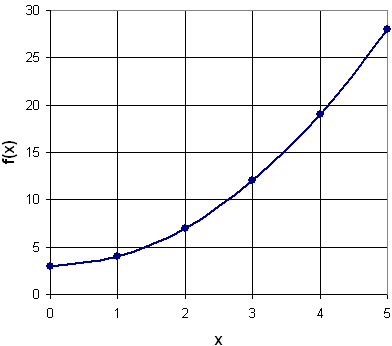 Equazioni di secondo grado Modo 1                                                  Uso la fattorizzazione	                            Modo 2 Uso l’operazione di radice quadrata